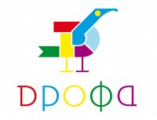 25 июня на фестивале «Книги России» издательство «ДРОФА» представило широкой общественности линию УМК для 6–10 классов «История России» И. Л. Андреева, О. В. Волобуева и др.,  успешно прошедшую экспертизы на предмет соответствия новому историко-культурному стандарту и включенную в действующий Федеральный перечень учебников приказом Министерства образования и науки Российской Федерации № 576 от 8 июня 2015 года.В июне 2015 года на сайте издательства прошел цикл веб-семинаров о преподавании истории по новым учебникам издательства «ДРОФА»  в условиях введения историко-культурного стандарта. А недавно начал работу сайт издательства history.drofa.ru, посвященный новой линии УМК для 6–10 классов «История России» И. Л. Андреева, О. В. Волобуева, Л. М. Ляшенко и др. На сайте представлен состав учебно-методического комплекса с указанными сроками выхода компонентов, демоверсии электронных форм учебников,разнообразные информационные и методические материалы для учителей, методистов, библиотекарей, руководителей образовательных учреждений, анонсы мероприятий и записи проведенных авторами вебинаров, рецензии экспертных организаций и отзывы педагогов. Издательство оказывает содействие учителям, переходящим на историко-культурный стандарт (ИСК) и предоставляет не только методическое сопровождение педагогов образовательных организаций, но и специальное ценовое предложение для комплектования библиотечных фондов новыми учебниками издательства по отечественной истории, вошедшими в Федеральный перечень. На все учебники УМК И. Л. Андреева и О. В. Волобуева издательством зафиксирована цена в 275 рублей, что существенно ниже предложений на рынке. Бонус: издательство «ДРОФА» готово предоставить бесплатно, дополнительно к закупаемому УМК по истории России для  6 класса, такое же количество учебников бесплатно.Обращаем Ваше внимание, что из трех линий УМК по истории России, включенных в Федеральный перечень, только две имеют в своем составе учебники для 10 класса. В свою очередь из этих двух линий только издательство «ДРОФА» предлагает учебники в одном томе для каждого класса, что способствует существенной экономии средств на закупку учебной литературы сейчас и в дальнейшем.Электронные формы учебников (ЭФУ) по Истории России  также включены в Федеральный перечень. Школам Республики Саха (Якутия) Издательство "ДРОФА" предлагает уникальную возможность воспользоваться ЭФУ на безвозмездной основе. Доступ ко всем ЭФУ на 2015-16 учебный год будет предоставлен вместе с бумажными учебниками,  в количестве, равном поставленному в образовательные учреждения по государственным контрактам.Предлагаем познакомится с рецензиями на УМК и положительными заключениями экспертных организаций.О. В. Минина, региональный директор издательства «ДРОФА» 15 июля 2015 г.